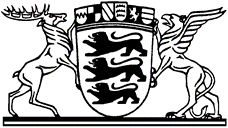 Ministerium für Kultus, Jugend und Sport						Stand Januar 2024Informationsblatt zum VEREINSPRAKTIKUMfür Studierende der Lehramtsstudiengänge des Faches Sport und für SportvereineVerordnungen des Kultusministeriums über die Vorbereitungsdienste und die den Vorbereitungsdienst abschließenden Staatsprüfungen für die LehrämterIm Rahmen der Ausbildung zur Sportlehrkraft ist ein Praktikum in einem Sportverein vorgesehen. Sozialpädagogische Einrichtungen kommen hierfür nicht in Betracht.Das Vereinspraktikum ist für alle Lehrämter mit Fakultas Sport bei der Bewerbung zur Zulassung zum Vorbereitungsdienst nachzuweisen.ZieleStudierende des Faches Sport sollen im breiten- und leistungssportlichen Bereich der Sportvereine Erfahrungen sammeln, deren Jugendarbeit sowie die Organisationsstruktur kennen lernen und in die Verwaltungsarbeit Einsicht nehmen können.Dadurch kann den Schülerinnen und Schülern die Bedeutung und die Arbeit der Vereine besser vermittelt und auch dazu beigetragen werden, dass Schule und Verein gut zusammenarbeiten.Das Vereinspraktikum gibt einen zusätzlichen Einblick in praktisch-methodische Lehr- und Lerninhalte und ermöglicht deren frühzeitige Umsetzung.Zeitlicher UmfangBewerberinnen und Bewerber mit dem Fach Sport haben ein Vereinspraktikum im Umfang von etwa 24 Übungsdoppelstunden je 90 Minuten abzuleisten. Die 24 Übungsdoppelstunden, von denen sich fünf Einzelstunden je 45 Minuten mit der Verwaltungsarbeit des Vereins und seiner Struktur auseinandersetzen sollen, sind in der Regel in einem Zeitraum von sechs Monaten zu erbringen. Das Praktikum kann durchgängig oder in zwei Abschnitten von jeweils etwa drei Monaten Dauer abgeleistet werden. Bei der Ableistung des Vereinspraktikums in zwei Abschnitten wird die Möglichkeit eröffnet, dieses z. B. während der Semesterferien in Vereinen des jeweiligen Heimatortes durchzuführen. Es ist auch möglich, das Vereinspraktikum bis auf drei Monate zu verkürzen, wenn die geforderte Mindeststundenzahl eingehalten werden kann. Dies ist beispielsweise der Fall, wenn die Praktikantin / der Praktikant wöchentlich mehrere Stunden im Verein tätig ist. Zudem können durch Vereinsfreizeiten, Trainingslager oder Sportveranstaltungen insgesamt bis zu 10 Stunden angerechnet werden.Anerkennung von erbrachten LeistungenDie ehrenamtliche und regelmäßige Leitung einer Übungs- oder Trainingsgruppe im Umfang von mindestens 35 Übungsdoppelstunden je 90 Minuten über einen Zeitraum von mindestens einem Jahr kann als gleichwertig zu einem Vereinspraktikum anerkannt werden. In diesem Fall ist den Bewerbungsunterlagen eine entsprechende Bescheinigung (siehe Anlage) an das Regierungspräsidium beizufügen oder an selbiges nachzureichen. Die Anerkennung erfolgt im Rahmen des Zulassungsverfahrens durch das Regierungspräsidium. Hinweise für VereineDie Vereine werden gebeten, einen Einblick in die verschiedenen Bereiche des Vereinslebens (Gremienarbeit, Geschäftsstellentätigkeit, Sportbetrieb etc.) zu ermöglichen und im Trainings- und Übungsbetrieb Gelegenheit sowohl zur Hospitation als auch zur selbständigen Durchführung von Übungsstunden zu geben.Die Übungsleiterinnen und Übungsleiter sowie Trainerinnen und Trainer werden gebeten, ihre Erfahrungen in der Gruppenführung im fachlichen Bereich den Praktikantinnen und Praktikanten zu vermitteln.Benennung von Vereinen Für die Ableistung des Vereinspraktikums kann jeder Sportverein, der mittelbar oder unmittelbar Mitglied in einem Landessportbund ist, frei gewählt werden.Praktikumsnachweis				VEREINSPRAKTIKUMfürName, Vorname						Anschrift und Telefon der ausbildenden HochschuleBitte die entsprechenden Tätigkeitsbereiche ankreuzen und die Angaben ergänzen!	Das Vereinspraktikum wurde in einem Abschnitt vom  bis  durchgängig erbracht(Zusammenhängender Zeitraum von mindestens 3- und höchstens 6 Monaten)	Das Vereinspraktikum wurde in zwei Abschnitten vom   bis  und vom 	 bis  erbracht(Zwei Zeiträume von jeweils drei Monaten)Der Umfang des Praktikums betrug  Übungsdoppelstunden je 90 Minuten.(mindestens 24 Übungsdoppelstunden)1. Hospitation / Betreuung einer	(verpflichtend – Angabe von mindestens einem der folgenden Bereiche)Breitensportgruppe 								Kinder-/Jugendgruppe im Anfänger- und Nachwuchsbereich		Wettkampfmannschaft/-gruppe						2. Organisation / Betreuung von Vereinsfreizeiten, Trainingslagern, Turnieren 				          und Sportveranstaltungen aller Art                          (wahlweise - höchstens 10 Einzelstunden je 45 min anrechenbar)3. Einführung in die Vereinsstruktur / 					Verwaltungsarbeit						   (verpflichtend - ca. 5 Einzelstunden je  45 min)II. Ersatz des Vereinspraktikums ehrenamtliche und regelmäßige Betreuung einer Übungs- oder Trainingsgruppe im Verein seit  /von   bis (Angabe von Monat und Jahr)	Die Richtigkeit der Angaben wird bestätigt.Name und Anschrift des Vereins:Der Verein ist Mitglied in folgendem Landessportbund bzw. SportfachverbandMitgliedsnummer:Vereinsvorsitzende(r) / VereinsstempelVerantwortliche/r Betreuer/in 